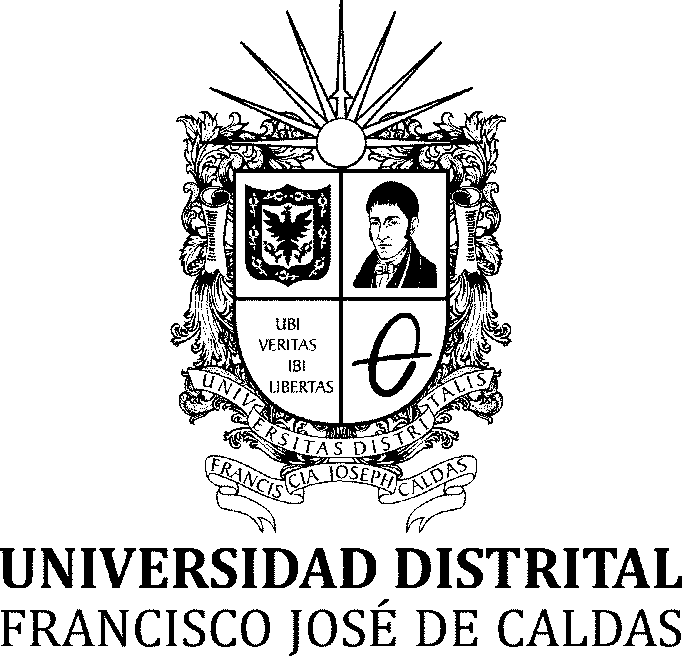 Proceso Autoevaluación Permanente Proyecto Curricular XXXX Facultad XXXXBogotá, 2022.UNIVERSIDAD DISTRITAL FRANCISCO JOSÉ DE CALDAS GIOVANNY MAURICIO TARAZONA BERMUDEZRectorMIRNA JIRÓN POPOVAVicerrector AcadémicoELVERTH SANTOS ROMEROVicerrector Administrativo y FinancieroMARCELA MARTÍNEZ CAMARGOCoordinadora Comité Institucional de CurrículoJOSÉ IGNACIO RODRÍGUEZ MOLANOCoordinación General de Autoevaluación y Acreditación InstitucionalDecano FacultadCoordinación Autoevaluación y Acreditación Facultad  Coordinación Autoevaluación y Acreditación Proyecto Curricular Coordinador Proyecto Curricular CONSEJO CURRÍCULARPRESENTACIÓN DE LA PLANTILLA La autoevaluación permanente como ejercicio reflexivo, constituye una oportunidad para que los programas académicos y la Institución puedan adelantar un balance acerca de cómo se materializan los propósitos de formación de profesionales, de acuerdo con la misión y visión que han trazado en dirección a aportar a la construcción y trasformación de la sociedad. A partir de ella, se consolida el reconocimiento de las fortalezas que configuran el programa, así como, de las oportunidades de mejoramiento con las cuales los procesos de formación y el impacto de los mismos en el contexto (local, regional y nacional), puedan ser enriquecidos.Para adelantar el ejercicio de autoevaluación, se han definido aspectos puntuales que al funcionar de manera articulada permiten poner en marcha una propuesta de formación académica en diferentes áreas de conocimiento en correspondencia con condiciones de calidad necesarias para su oferta. Estos elementos configuran un modelo de autoevaluación encaminado al mejoramiento continuo y al sostenimiento de las fortalezas propias de cada Proyecto Curricular. En el caso de la Universidad Distrital Francisco José de Caldas se ha consolidado el Modelo sistémico de autoevaluación, el cual traza una ruta que permita valorar la gestión académica y administrativa que sustenta las actividades de los Proyectos Curriculares y diseñar las acciones de mejoramiento para fortalecer su quehacer.Así las cosas, el presente documento brinda algunas orientaciones generales acerca de cómo abordar las ocho (8) categorías que integran el Modelo sistémico de autoevaluación, con el fin de evidenciar los modos como en la cotidianidad del programa se han construido importantes fortalezas y se trabaja en el fortalecimiento de aquellos aspectos que arrojan una oportunidad de mejoramiento para el programa.   RECOMENDACIONES GENERALES Utilizar lenguaje sencillo para facilitar la comprensión de las diferentes actividades por parte de los lectores del informe de autoevaluación.Organizar en tablas, gráficos y/o diagramas la información más relevante para llamar la atención sobre los aspectos que se consideren más significativos.Cerrar cada uno de los apartados con un balance general sobre los logros y oportunidades de mejoramiento. Organizar en documentos anexos de acuerdo con el avance del documento, para facilitar su identificación con el desarrollo del mismo. Explicitar los periodos que se recogen en el ejercicio de autoevaluación.Identificar en el ejercicio de autoevaluación si las recomendaciones de los pares académicos durante los procesos de Acreditación de Alta Calidad han sido atendidas o se mantienen como compromisos dentro del plan de mejoramiento. Evidenciar el trabajo conjunto de la comunidad académica del programa. Compilar la información de las diferentes actividades realizadas por el programa de forma ordenada e identificando la categoría a la que aporta. Incluir los reportes elaborados de acuerdo con la Bitácora: Procesos de Autoevaluación. Relación de tablas Tabla 1. Actividades de divulgación y socialización Identidad UD	6Tabla 2. Instrumentos de apreciación Identidad UD	6Tabla 3. Logros y Oportunidades de mejoramiento- Identidad UD	6Tabla 4. Actividades de divulgación normativa de interés para los estudiantes	7Tabla 5. Información Consejerías.	7Tabla 6. Acompañamiento a los estudiantes.	7Tabla 7. Participación en órganos institucionales.	8Tabla 7. Logros y Oportunidades de mejoramiento- Caracterización y Desarrollo Estudiantil.	8Tabla 9. Logros y Oportunidades de mejoramiento- Planta Docente.	9Tabla 10. Actualización syllabus.	10Tabla 10. Actividades socialización componente curriculares.	10Tabla 9. Logros y Oportunidades de mejoramiento- Aspectos curriculares.	10Tabla 13. Logros y Oportunidades de mejoramiento-Investigación, Creación Artística y Cultural, Internacionalización y Proyección Social.	11Tabla 14. Logros y Oportunidades de mejoramiento-Infraestructura y Bienestar.	12Tabla 14. Logros y Oportunidades de mejoramiento-Gestión Académica y Administrativa.	13Tabla 16. Logros y Oportunidades de mejoramiento-Nuestros Egresados	14PRESENTACIÓNEn este apartado se sugiere orientar al lector acerca del informe que se está presentando; los periodos que se recogen en la autoevaluación; el tipo de información que se incluye en el documento y de forma general, algunas de las principales fortalezas que pudieron identificarse en el ejercicio, así como, las oportunidades de mejoramiento que el programa, además de destacar la participación de la comunidad académica del programa, teniendo en cuenta que la autoevaluación es un ejercicio que se construye a partir de diferentes perspectivas.METODOLOGÍA En este apartado se sugiere presentar de forma sucinta la metodología que utilizó el programa para consolidar el ejercicio de autoevaluación, tales como: aplicación de instrumentos de apreciación, grupos focales, conversatorios, jornadas de trabajo, estudios de campo, etc. IDENTIDAD UDDada la importancia de poner en conocimiento de la comunidad académica los aspectos centrales de la Institución y el programa respecto a la misión, visión, proyecto educativo, plan de acción, entre otros; para esta categoría es importante describir cuáles han sido las actividades que ha realizado el Proyecto Curricular para divulgar estos principios orientadores de la labor académica que desarrolla. También, en caso de haber aplicado instrumentos que recojan la apreciación de la comunidad frente al conocimiento de estos aspectos, exponga cuáles fueron los resultados positivos y en qué situaciones es pertinente trabajar para ampliar el conocimiento que la comunidad tiene de su programa. En caso de haber diseñado piezas comunicativas describa su objetivo, medio de divulgación y enlace de consulta, si fue depuesto en la web. Finalmente, de considerarlo pertinente, incluya diagramas, gráficas con los resultados obtenidos de la aplicación de instrumentos, esquemas, tablas o cualquier herramienta que facilite la presentación de la información. Si el Proyecto Curricular lo considera pertinente, pueden usarse las siguientes tablas:Tabla 1. Actividades de divulgación y socialización Identidad UDFuente. Proyecto Curricular. Tabla 2. Instrumentos de apreciación Identidad UDFuente. Proyecto Curricular. Tabla 3. Logros y Oportunidades de mejoramiento- Identidad UDFuente. Proyecto Curricular. CARACTERIZACIÓN Y DESARROLLO ESTUDIANTILPara la Caracterización y desarrollo estudiantil es necesario describir las actividades que realiza el programa para poner en conocimiento de los estudiantes la normativa institucional correspondiente a las diferentes situaciones académicas por las que puede atravesar durante su proceso de formación. También relacionar los resultados obtenidos por los estudiantes en las pruebas de estado, tanto al iniciar su carrera profesional, como cuando presentan la prueba de egreso (Saber 11 y Saber pro); los reconocimientos obtenidos por los estudiantes por su labor académica, su participación en eventos académicos o deportivos. Un aspecto importante es la identificación de los contextos de los cuales provienen los estudiantes que se admiten en el programa, mediante la descripción de aspectos como: tipo de colegio, estrato socioeconómico, localidad, edades de ingreso a la educación superior, pertenencia a diferentes comunidades (indígenas, afrocolombianos, población con discapacidad), etc. En igual medida es conveniente presentar información acerca de las consejerías y las acciones adelantadas por el programa para brindar acompañamiento oportuno a los estudiantes en las diferentes situaciones que lo requieran. Se sugiere que la información de consejerías esté disponible en la web para facilitar su consulta a los estudiantes, así como, adelantar el seguimiento a la respuesta oportuna por parte de los profesores Consejeros a las inquietudes o solicitudes de los estudiantes.       De igual manera, dentro de la caracterización resulta importante consolidar evidencias de la participación estudiantil en diferentes escenarios, como son los Consejos Estudiantiles, Curriculares, de Facultad, etc., de Comités de Autoevaluación, Investigación, Currículo, y demás órganos institucionales en los que se contempla su participación.Tabla 4. Actividades de divulgación normativa de interés para los estudiantesFuente. Proyecto Curricular. Tabla 5. Información Consejerías. Fuente. Proyecto Curricular. Tabla 6. Acompañamiento a los estudiantes. Fuente. Proyecto Curricular. Tabla 7. Participación en órganos institucionales. Fuente. Proyecto Curricular. Tabla 8. Logros y Oportunidades de mejoramiento- Caracterización y Desarrollo Estudiantil. Fuente. Proyecto Curricular. PLANTA DOCENTE Para dar cuenta de la categoría de Planta Docente es conveniente relacionar cuál es equipo de profesores que desarrollan actividades misionales en el programa (Docencia, Investigación, Extensión) y evidenciar el aporte que este estamento hace a los procesos de formación que se desarrollan en el programa, por ejemplo, mediante: la producción académica, los procesos de investigación, el acompañamiento a los estudiantes a partir de tutorías, consejerías, diseño de material didáctico para las clases, consolidación de grupos de estudio o semilleros, formación y capacitación permanente, etc.Como parte del diálogo e intercambio académico, es importante incluir información de los docentes visitantes y el aporte de su visita a las actividades académicas del programa, así como, la comunidad académica que participó de la actividad.    Hacer un balance sobre los resultados obtenidos por los docentes en el periodo en el que se desarrolló la autoevaluación, exponiendo cuáles son las acciones que el programa considera relevante implementar para mantener las fortalezas de la planta docente y transformar en fortalezas las oportunidades de mejoramiento.   Tabla 9. Logros y Oportunidades de mejoramiento- Planta Docente. Fuente. Proyecto Curricular. ASPECTOS CURRICULARES En esta categoría, la autoevaluación se plantea como la oportunidad para hacer un balance de los diferentes componentes del proceso formativo con el propósito de reconocer su pertinencia en términos de espacios académicos, movilidad, flexibilidad, aporte de los egresados de acuerdo con su ejercicio profesional. De manera que el desarrollo del numeral 4, corresponde a la descripción de la evaluación que adelanta el programa de dichos componentes y a la exposición de las situaciones identificadas como fortalezas y aquellas que son una oportunidad para implementar cambios. Dentro de esta evaluación los syllabus son fundamentales en cuanto su actualización da cuenta de una revisión permanente del estado del campo de conocimiento, las estrategias didácticas y los referentes bibliográficos necesarios para impartir un espacio académico. De igual manera, es conveniente relacionar el trabajo académico que se desarrolla al interior del programa y permite establecer lazos con la sociedad en general, describiendo cuál es el aporte al contexto local, nacional, regional, es decir cómo se impacta la sociedad desde el ejercicio profesional.Tabla 10. Actualización syllabus.  Fuente. Proyecto Curricular. Tabla 11. Actividades socialización componente curriculares.  Fuente. Proyecto Curricular. Tabla 12. Logros y Oportunidades de mejoramiento- Aspectos curriculares. Fuente. Proyecto Curricular. INVESTIGACIÓN, CREACIÓN ARTÍSTICA Y CULTURAL, INTERNACIONALIZACIÓN Y PROYECCIÓN SOCIAL En la categoría 5 se recoge la evaluación que hace el programa acerca del impacto de su quehacer en el contexto local, regional, nacional, desde procesos de docencia, investigación y extensión. De manera que es importante subrayar cuáles son las actividades que son desarrolladas por el programa con la comunidad, cuáles son las necesidades para las cuales se planteó la actividad y la valoración sobre su impacto; además de los compromisos que derivan del trabajo realizado. Es decir, que elementos deben tener continuidad para aportar al mejoramiento y transformación de la comunidad. Estos resultados deben contar con evidencias y con mecanismos de divulgación para la comunidad universitaria y la población con la que se adelantó la labor. En los casos en los que se describan los procesos de movilidad académica de estudiantes y docentes es pertinente destacar cuál es el aporte de estos procesos y la valoración que hace la comunidad participante al respecto. Adicionalmente, evaluar el presupuesto otorgado para estas actividades e identificar acciones de mejoramiento. Tabla 13. Logros y Oportunidades de mejoramiento-Investigación, Creación Artística y Cultural, Internacionalización y Proyección Social. Fuente. Proyecto Curricular. INFRAESTRUCTURA Y BIENESTAREn esta categoría presentar cuáles son los recursos logísticos y tecnológicos con los que cuenta el programa, la estadística de uso y las actividades para las cuales está destinado cada uno de los espacios y recursos. Con base en ello exponer su pertinencia, suficiencia, las estrategias implementadas por el programa y las Unidades académico-administrativas a cargo para mejorar las condiciones de equipamiento, uso y disposición de los espacios con el propósito de contribuir con el adecuado desarrollo académico y personal de la comunidad.   Presentar información relacionada con la participación de la comunidad en actividades de bienestar y la valoración de estos sobre los modos como se ofrecen estas actividades a la comunidad; destacando los aspectos más significativos para los miembros de dicha comunidad, así como, aquellas debilidades que pueden transformarse en fortalezas. Tabla 14. Logros y Oportunidades de mejoramiento-Infraestructura y Bienestar.Fuente. Proyecto Curricular. GESTIÓN ACADÉMICA Y ADMINISTRATIVA Se describen en este apartado los aspectos de orden organizacional, de gestión y económicos que garantizan el funcionamiento del programa y las Unidades académico-administrativas que participan dentro de los procesos de formación. Así, se debe evidenciar cada uno de estos aspectos para las diferentes funciones misionales (Docencia, Investigación y Extensión), destacando la articulación con el Plan Estratégico de Desarrollo de la Universidad (2018-2030), el Proyecto Universitario Institucional, El Proyecto Educativo de Facultad y el Proyecto Educativo del Programa. En este aspecto es igualmente importante, mostrar la proyección y ejecución presupuestal del programa en las diferentes actividades; el balance sobre su destinación y suficiencia; la evaluación del trabajo realizado por el personal administrativo que apoya las actividades del programa, las acciones identificadas como necesarias para mejorar la gestión, la atención a los trámites y requerimientos de la comunidad académica de manera oportuna y con la información clara y suficiente para facilitar el desarrollo de estos para la comunidad solicitante. También se debe evidenciar la labor desarrollada en favor del mejoramiento de la gestión documental, la cual sustenta la historia y la trayectoria del programa. Tabla 15. Logros y Oportunidades de mejoramiento-Gestión Académica y Administrativa.Fuente. Proyecto Curricular. NUESTROS EGRESADOS Los egresados de los programas aportan al mejoramiento del mismo, en cuanto su mirada sobre el escenario profesional ha sido enriquecida con su experiencia en el área o campo de conocimiento. Motivo por el cual contar con información sobre su lugar de trabajo, máximo nivel de formación, áreas en las que se ha formado después de egresar de nuestros programas, experiencia adquirida y recomendaciones sobre la formación académica obtenida en la Universidad, constituyen elementos centrales para propiciar transformaciones a nivel curricular, académico, administrativo, de bienestar para la comunidad. En tal sentido, el propósito de este apartado es describir el tipo de relación que tiene el Proyecto Curricular con los egresados y los modos como esta relación aporta al quehacer formativo, académico, pedagógico, etc., para lo cual es pertinente registrar la base de datos de los egresados, las actividades realizadas por el programa para mantener un diálogo permanente con ellos y vincularlos a procesos de investigación y proyección social, entre otras.       Tabla 16. Logros y Oportunidades de mejoramiento-Nuestros Egresados Fuente. Proyecto Curricular. BALANCE FINAL SOBRE LAS FORTALEZAS Y LAS ACTIVIDADES DE MEJORAMIENTO ACTIVIDAD DESARROLLADA OBJETIVO COMUNIDAD UNIVERSITARIA PARTICIPANTE FECHA DE LA ACTIVIDAD SOPORTE Fecha de aplicación del instrumentoTotal participación Documentos soporte(Instrumento aplicado, resultados de las encuestas, actas de las reuniones, registros de asistencia, etc.)(Instrumento aplicado, resultados de las encuestas, actas de las reuniones, registros de asistencia, etc.)TIPO DE INSTRUMENTO ESTAMENTO  NÚMERO DE PARTICIPANTES (encuesta, grupos focales, conversatorios, bienvenida primer semestre, etc.)PRINCIPALES LOGROS  OPORTUNIDADES DE MEJORAMIENTO ACTIVIDAD DESARROLLADA OBJETIVO COMUNIDAD UNIVERSITARIA PARTICIPANTE FECHA DE LA ACTIVIDAD SOPORTE DOCENTE CONSEJERO CORREO DE CONTACTOHORARIO DE ATENCIÓN NÚMERO DE ESTUDIANTES PARA CONSEJERÍA SOPORTE CONSEJERÍASTIPO DE ACOMPÑAMIENTONÚMERO DE ESTUDIANTES QUE RECIBIERON EL ACOMPAPAMIENTOSOPORTE(Académico, psicológica,  administrativo, médico, etc.)ÓRGANOS DE PARTICPACIÓN NOMBRE DE LOS REPRESENTANTES ACTA DE NOMBRAMIENTO SOPORTE (Consejos Estudiantiles, Curriculares, de Facultad, etc., de Comités de Autoevaluación, Investigación, Currículo, etc.)PRINCIPALES LOGROS  OPORTUNIDADES DE MEJORAMIENTO PRINCIPALES LOGROS  OPORTUNIDADES DE MEJORAMIENTO ESPACIO ACADÉMICOFECHA DE ACTUALIZACIÓN DE LOS SYLLABUS TIPO DE ACTUALIZACIÓN PORCENTAJE REFERENTES BIBLIOGRÁFICOS  OTRO IDIOMA SYLLABUS ACTUALIZADO (actualización contenidos, ampliación referentes bibliográficos, ampliación de los referentes en otro idioma, etc. )ACTIVIDAD DESARROLLADA OBJETIVO COMUNIDAD UNIVERSITARIA PARTICIPANTE FECHA DE LA ACTIVIDAD SOPORTE PRINCIPALES LOGROS  OPORTUNIDADES DE MEJORAMIENTO PRINCIPALES LOGROS  OPORTUNIDADES DE MEJORAMIENTO PRINCIPALES LOGROS  OPORTUNIDADES DE MEJORAMIENTO PRINCIPALES LOGROS  OPORTUNIDADES DE MEJORAMIENTO PRINCIPALES LOGROS  OPORTUNIDADES DE MEJORAMIENTO 